Об опубликовании объявленияУважаемая Ольга Александровна!	Прошу Вас опубликовать в официальном источнике опубликования объявление следующего содержания:  "Вниманию жителей Уссурийского городского округа! 22 апреля 2022 года в 10 час. 00 мин. в каб. № 111 административного здания, расположенного по адресу: г. Уссурийск, ул. Ленина, 101 состоятся публичные слушания по теме "О внесении изменений в Устав Уссурийского городского округа".  В слушаниях могут принять участие все желающие. Письменные предложения направляются до 19 апреля 2022 года по адресу: г. Уссурийск, ул. Ленина, 101, каб. № 402 ".     Руководитель аппарата Думы 					     Е.Б. КурилкоМакарова Елена Васильевна322478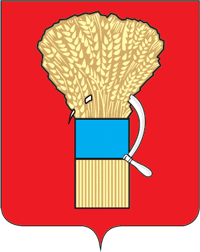 Дума Уссурийского городского округаПРИМОРСКОГО КРАЯул. Ленина, . Уссурийск Приморский край, 692519Тел./факс: (4234) 33-82-86_________________   № _________________на № _____________ от _________________ Начальнику отдела 
пресс- службы аппарата администрации Уссурийского городского округа О.А. Тесленко